Caritas Diocesana Sorrento – CastellammareUcraini da accogliereComposizione della famiglia da ospitareN. B.: I minori risultano accompagnati da adulti fino al quarto grado di parentela.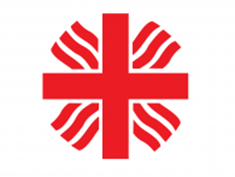 Questa scheda deve essere consegnata alla Caritas Diocesana.N.NOME E COGNOMEGRADO DI PARENTELADATA DI NASCITASESSO